                  2023 COMMITTEE 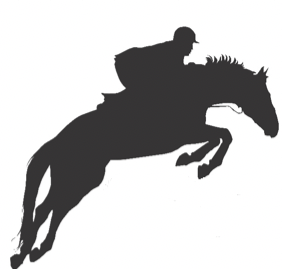 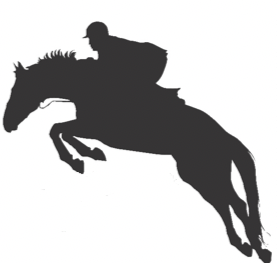 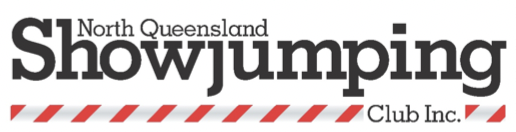 		President: Deb Curry 			        Vice president: Susan Swanston 
		   Secretary: Caroline Stillman | Treasurer: Deb Windaus 